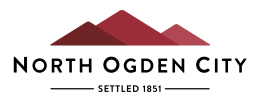 MUNICIPAL CAMPAIGN FINANCIAL DISCLOSURE
____________________Julie Anderson________________________
Full name of candidate____________940 E 2600 N North Ogden, UT 84414_________________
Address________________     North Ogden City Council_______________________
Name of officeTotal contributions						$   $254.20(Form “A” total)Total campaign expenses						$   254.20(Form “B” total)Balance at the end of the reporting period			$  0.00August 6th 2019_______			________________________________
Date						Signature of CandidateITEMIZED CONTRIBUTION REPORT (FORM “A”)ITEMIZED EXPENDITURE REPORT (FORM “B”)Date ReceivedName of ContributorComplete Mailing AddressAmount of ContributionJune 8, 2019Julie Anderson2017 campaign 940 E 2600 NNorth ogden, UT 84414$ 0.00June 7, 2019Dale and Julie Anderson940 E 2600 NNorth Ogden UT, 84414$ 183.20Jul 16 2019Blake Cevering1145 E 3350 NNorth Ogden, UT 84414$ 100xxxxxxxxxxxxxxxxxxxxxxxxxxxxxxxxxxxxxxxTOTAL CONTRIBUTIONS
 $ 283.20Date of ExpenditurePerson/Organization to Whom Expenditure was madePurpose of ExpenditureAmount of ExpenditureJune 8th, 2019Julie Anderson2017 campaign  2017 campaign Signs reused$ 0.00June 17, 2019North Ogden City4th July Parade Application $ 20.00July12, 2019Quality Quik print     Campaign Flyer printing $ 115.03July 15thNation Builders     Website$29.00July 17, 2019Dirt Cheap Signs       H stakes for   Political Signs$ 66.85July 17, 2019Quality Quik print       Campaign bio printing$ 18.20July 17, 2019Walmart Candy and printing supplies$ 34.12xxxxxxxxxxxxxxxxxxxxxxxxxxxxxxxxxxxxxxxTOTAL CAMPAIGN EXPENDITURES      $ 283.2